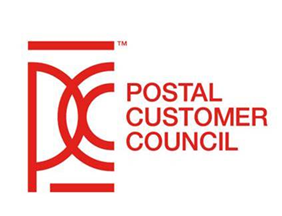 [PCC Name] Treasurer’s Report(Reporting Period:  mm/dd/yy – mm/dd/yy)Beginning Balance as of [mm/dd/yyyy]				$0000.00Revenue/Receipts/DepositsDividends/Earned Interest				           $0.00				Membership dues/fees						0.00Sponsorship donations (cash)					0.00Educational seminars/workshop fees				0.00Vendor shows/exhibits fees					0.00Other (explain)							0.00Total Revenue/Receipts/Deposits		           $0.00	                         0.00Balance Before Disbursements/Expenses				 $0000.00Executive Board MeetingsFacility:Rooms						           $0.00Food							0.00Other								0.00						           General Membership Meetings							Flyers								0.00Postage							0.00Insert and Mailing						0.00Registration Materials:Awards							0.00Door Prizes						0.00Badges							0.00Refund/Credit Card						0.00Facility:Rooms							0.00AV/Electric						0.00Food							0.00				Other								0.00NewsletterPrinting								0.00Pre-Press							0.00Postage							0.00Insert and Mailing						0.00Membership PromotionPrinting								0.00Postage							0.00Insert and Mailing						0.00List Rental/Purchase						0.00				Other								0.00Educational Seminars/WorkshopsRegistration Materials						0.00Facility:Rooms							0.00AV/Electric						0.00Food							0.00Other								0.00Online ServiceWeb site design							0.00Maintenance							0.00Other								0.00Administrative ServicesFixed Fee Services						0.00Hourly Fee Services						0.00Out-of-Pocket Expenses					0.00Audit								0.00Other 							             0.00Total Disbursements/Expenses			          ($0.00)                            (0.00)Ending Balance as of mm/dd/yyyy]			                       $0000.00Financial Notes:xxxxxxxxxxxxxxxxxxxxxxxxxxxxxxxxxxxxPrepared by:Date:  mm/dd/yyyy_____________________________________________________________________________